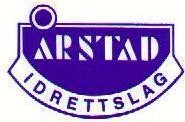 ÅRSTAD ILs O-gruppe  innbyr til nærløp i ORIENTERING POKALKAMP løp nr. 6 / 2016 i Bergensregionen tirsdag 30. august 2016ARENA Fremmøte  Seljedalen Skole, Vestlundveien, Fyllingsdalen fra kl. 16.30. Merket fra rundkjøringen fv. 540/ J .L. Mowinckels vei.  Ingen barneparkering. 
Ingen garderobe eller toaletter PARKERING:  NB Fra 16.30 : 

På skoleplassen, evt også ved Barnehagen. Følg anvisning fra parkeringsvaktene .

--OBS : Ingen adgang til parkeringsområdet før kl 16.30.  --- OBSKART Utsnitt av Damsgårdsfjellet, utgitt 2008, justeringer 2016, målestokk 1:7.500,  ekvidistanse 5 m.  
Laserprint fra ?.TERRENG Vanlig grovkupert Bergensterreng. Alle løypene går i område med mange stier.Grunnet høy undervegetasjon kan noen av stiene stedvis være vanskelig å få øye på.En del dyretråkk finnes i terrenget (ikke med på kartet). Løpsterrenget er så å si fritt for nedfall fra stormen «Nina», men enkelte rotvelter kan en komme i kontakt med avhengig av veivalg.LØYPER / KLASSER Nybegynnerløype	ca 1,5 km:  D/H-10N, D11-12N, H11-12N, D13-16N, H13-16N, Åpen N
C-løype 		ca 1,9 km:  D-10, H-10, D11-13, H11-13, Åpen CB-løype 		ca 2,5 km:  H12-14, D12-16, D50-, D65-, Åpen BA-kort løype 		ca 3,1 km:  H15-16, D17-, H50-, H65-, Åpen AKA-lang løype 		ca 4,0 km:  H17-, D19- 
Åpen N er for løpere/ledsagere over 16 år, Åpen C er for løpere/ledsagere over 13 år. 
I C-løypa kan evt. ledsager «skygge», men skal ikke hjelpe barna til mange poeng. 
START OG UTLEVERING AV KART Fleksi-start mellom kl. 17:30 og 18:30. 5 minutter å gå til start. Løse postbeskrivelser for A- og B-løypene ved start, postbeskrivelsene finnes også på kartet. Kart til A-løypene tas i startøyeblikket. 
STEMPLINGSSYSTEM EMIT. Brikker til leie for kr. 25.-. STARTKONTINGENT OG PREMIERING D17-, H17-, D50-, H50-, D65-, H65-:  kr. 75,- Øvrige klasser: kr. 30,-  Ingen premiering, men sammenlagtpremiering iht regionens regelverk etter sesongslutt. PÅMELDING Forhåndspåmelding via Eventor innen mandag 29. august kl. 22:00:  Forhåndspåmeld deg hvis du tror du skal delta, det sendes kun faktura for faktisk startende.  Etterpåmelding på arena løpsdag er mulig, men vil kunne medføre ventetid. Vær tidlig ute! LØPSLEDER Olav Lønne, 900 95 635, ollonne@broadpark.noLØYPELEGGER Jan Haugland KONTROLLØR Per Haugland VEL MØTT! 